完美人生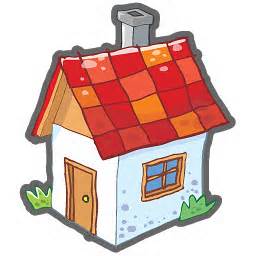 沒有人是完美的，所謂「完美人生」，並不代表沒有失敗、或不曾遭遇挫折。而是能勇敢跨越人生的重重關卡，在每一次困難中得勝，進而看見生命的盼望！謙卑學習的態度有個年輕人為了學畫，找了許多畫家老師，卻覺得沒有一位是好的。一天，他向一位老學者抱怨此事，老學者聽了後，只是微笑的說：「請你為我畫一幅茶壺與杯子的畫作紀念吧!」年輕人一口答應，很快就畫好了一隻茶壺斜倒著茶到杯子裡，老學者見了搖頭道：「這杯子的位置應該比茶壺高才對。」年輕人笑道：「哪有這回事，如果杯子放太高，茶壺是倒不了茶的。」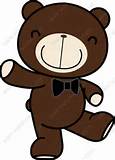 老學者這才點頭說：「既然如我此，你請別人教你畫畫，可是你將自己放得那麼高，哪有人能教你？唯有放低你的身段，才能吸納別人的經驗與智慧。」我們常常追求知識、才能，卻忽略了應有的生活態度；只要你有願意的心，謙卑放低自己，你會發現身邊的人事物都是學習的對象。擁有美好的品格有位賣二手車的推銷員，向顧客介紹各款舊車，然而顧客卻挑選了一輛他認為性能有點問題的車。但試車時，這輛車卻又出奇地好。當顧客準備簽下訂單時，突然開口問：「先生，如果你是我，你會買這輛車嗎？」由於多日沒有賣出一輛車，令這位推銷員的內心七上八下，極其掙扎……，最後，這筆交易沒有成交。不過那位顧客買了另一輛車，並介紹許多朋友給這位推銷員。我們需要擁有更長遠的眼光，不讓眼前的利益蒙蔽了真誠的心，才能看見美好品格的背後，將帶來更廣大的祝福！堅定不移的信念哥倫布第一次航行在沒有海圖的北大西洋時，在自己的航海日誌上寫著：「今天我們仍然繼續向西南西航行。」當時情況非常惡劣，因為暴風雨不斷侵襲，已損及小船，船上也有一些水手醞釀叛變；哥倫布在茫茫大海中，感到希望逐漸渺茫，信心也開始動搖。然而，即便孤立無助，哥倫布仍堅定的下了決心──「今天我們仍然繼續航行，方向不變！」最後，他終於找到新大陸。勇敢的堅持下去吧!只要確信前進的方向是正確的，不要停止往前走，相信在路的盡頭，會是超乎想像的海闊天空。實現人生的目標有個小女孩坐在地板上，仰頭看母親刺繡，見作品底部布滿雜亂無章的線條，她皺起眉頭說：「媽媽，這看起來好醜!」母親微笑的抱起小女孩，坐在自己的膝上，輕聲說「妳看，這才是真正的樣子。」小女孩感到驚訝不己，原來在那些雜亂線條的背後，竟是一朵綻放的美麗花朵！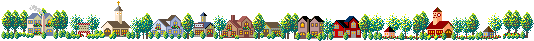 上帝在每個人身上都有美好的計畫，我們經歷各種考驗，其實是為我們的生命編織一幅美麗的圖畫。你渴望自己的人生呈現怎樣的圖畫？找出你的夢想與目標，用心編織，實現專屬你的完美人生！（出自蒲公英希望月刊2012年8月號第161期；魏悌香/作/蒲公英希望基金會創辦人）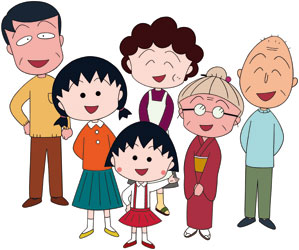 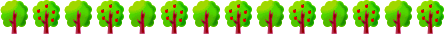 